ชื่อวิทยานิพนธ์	:   การส่งเสริมจิตสำนึกการเมืองภาคพลเมืองเพื่อการพัฒนาระบอบประชาธิปไตยของประชาชน อำเภอเมืองแพร่ จังหวัดแพร่ผู้วิจัย	:   พระอโณทัย กตปุญโญ  (อุ่นเรือน)ปริญญา	:   รัฐศาสตรมหาบัณฑิต	กรรมการควบคุมวิทยานิพนธ์	:   รศ. ดร.เติมศักดิ์ ทองอินทร์, พธ.บ. (การสอนสังคมศึกษา), M.A. (Politics), Ph.D. (Political Science):   รศ. ดร.ธัชชนันท์ อิศรเดช, พธ.บ. (การบริหารรัฐกิจ), น.บ.(นิติศาสตร์), M.A. (Political Science), Ph.D. (Political Science)วันที่สำเร็จการศึกษา	:    ๓  มีนาคม ๒๕๖๓บทคัดย่อการศึกษาวิจัยครั้งนี้มีวัตถุประสงค์เพื่อ ๑. เพื่อศึกษาการส่งเสริมจิตสำนึกการเมืองภาคพลเมืองเพื่อการพัฒนาระบอบประชาธิปไตยของประชาชน อำเภอเมืองแพร่ จังหวัดแพร่
๒. เพื่อเปรียบเทียบความคิดเห็นการส่งเสริมจิตสำนึกการเมืองภาคพลเมืองเพื่อการพัฒนาระบอบประชาธิปไตยของประชาชน อำเภอเมืองแพร่ จังหวัดแพร่ จำแนกตามปัจจัยส่วนบุคคล 
๓. เพื่อศึกษาปัญหา อุปสรรคและข้อเสนอแนะเกี่ยวกับการส่งเสริมจิตสำนึกการเมืองภาคพลเมืองเพื่อการพัฒนาระบอบประชาธิปไตยของประชาชน อำเภอเมืองแพร่ จังหวัดแพร่ ใช้ระเบียบวิธีวิจัยแบบผสานวิธี การวิจัยเชิงคุณภาพ เก็บข้อมูลจากผู้ให้ข้อมูลสำคัญ จำนวน ๑๒ รูปหรือคน วิเคราะห์ข้อมูลโดยการวิเคราะห์เนื้อหา และการวิจัยเชิงปริมาณ กลุ่มตัวอย่าง จำนวน ๓๙๙ คน โดยการสุ่มกลุ่มตัวอย่างใช้หลักการสุ่มแบบแบ่งชั้น เครื่องมือที่ใช้ในการเก็บรวบรวมข้อมูล คือแบบสอบถาม โดยมีค่าความเชื่อมั่นทั้งฉบับเท่ากับ ๐.๙๐๗ และสถิติที่ใช้ในการวิเคราะห์ข้อมูล คือ ค่าร้อยละ ค่าเฉลี่ย ส่วนเบี่ยงเบนมาตรฐาน การทดสอบค่าที (t-test) ในกรณีตัวแปรต้นสองกลุ่ม และการทดสอบค่าเอฟ (F-test) ด้วยวิธีการวิเคราะห์ความแปรปรวนทางเดียว (One Way ANOVA) ในกรณีตัวแปรต้นตั้งแต่สามกลุ่มขึ้นไป เมื่อพบว่ามีความแตกต่างจะทำการเปรียบเทียบความแตกต่างค่าเฉลี่ยเป็นรายคู่ด้วยวิธีผลต่างเป็นสำคัญน้อยที่สุด (Least Significant Difference : LSD.) การวิเคราะห์ข้อมูลจากแบบสอบถามปลายเปิด (Open ended Question) วิเคราะห์โดยใช้เทคนิคการวิเคราะห์เนื้อหา (Content Analysis Technique)ผลการวิจัยพบว่า๑. การส่งเสริมจิตสำนึกการเมืองภาคพลเมืองเพื่อการพัฒนาระบอบประชาธิปไตย อำเภอเมืองแพร่ จังหวัดแพร่ โดยภาพรวมอยู่ในระดับมาก (=๓.๖4) เมื่อพิจารณาเป็นรายด้าน พบว่า อยู่ในระดับมากทุกด้าน เรียงตามลำดับค่าเฉลี่ย ดังนี้ การส่งเสริมที่จะสามารถทำงานร่วมกับผู้อื่น (=๓.๗๕) การส่งเสริมการยอมรับความแตกต่างทางสังคมวัฒนธรรม (=๓.๖๙) การส่งเสริมให้มีความรู้มีการศึกษา (=๓.๖๘) การส่งเสริมสิทธิมนุษชยชน (=๓.๖๒) การส่งเสริมการรักษาสิ่งแวดล้อม (=3.60) และการส่งเสริมการมีส่วนร่วมทางการเมืองระดับท้องถิ่นละระดับชาติ
(=๓.๕๘) ตามลำดับ๒. ผลการเปรียบเทียบความคิดเห็นการส่งเสริมจิตสำนึกการเมืองภาคพลเมืองเพื่อการพัฒนาระบอบประชาธิปไตยของประชาชน อำเภอเมืองแพร่ จังหวัดแพร่ จำแนกตามปัจจัยส่วนบุคคล จำแนกตาม เพศ อายุ ระดับการศึกษา อาชีพ และสถานภาพในชุมชน พบว่าปัจจัยส่วนบุคคล ได้แก่ เพศ อายุ ระดับการศึกษา อาชีพ และสถานภาพทางสังคม มีผลต่อการส่งเสริมจิตสำนึกการเมืองภาคพลเมืองเพื่อการพัฒนาระบอบประชาธิปไตย อำเภอเมืองแพร่ จังหวัดแพร่ อย่างมีนัยสำคัญที่ระดับ ๐.๐๕๓. ปัญหาและอุปสรรค การส่งเสริมจิตสำนึกการเมืองภาคพลเมืองเพื่อการพัฒนาระบอบประชาธิปไตยของประชาชน อำเภอเมืองแพร่ จังหวัดแพร่ มีดังนี้ ประชาชนขาดความรู้ความเข้าใจเกี่ยวกับสิทธิและหน้าที่ตามรัฐธรรมนูญที่ถูกต้อง ประชาชนขาดความมั่นคงในอาชีพตามแนวทางของความเป็นส่วนหนึ่งของสังคมประชาชนขาดการแสดงความรู้สึกและความเชื่อมั่นทางการเมืองต่อสาธารณชนและได้รับการยอมรับจากสาธารณชน ประชาชนขาดตัวแทนของกลุ่มเพื่อการช่วยในการส่งเสริมความสงบสุขในสังคมประชาชนขาดการระงับความขัดแย้งโดยการใช้วิธีต่าง ๆ เป็นอีกแนวทางสันติวิธีที่จะทำให้เกิดความสงบสุข ประชาชนยังไม่ได้รับการสนับสนุนกิจกรรมสาธารณประโยชน์ต่าง ๆ และการให้ความร่วมมือรวมถึงการสนับสนุนนโยบายของรัฐบาล ข้อเสนอแนะ ดังนี้ ๑) ควรให้ความรู้กับประชาชนด้านความเข้าใจเกี่ยวกับสิทธิและหน้าที่ตามรัฐธรรมนูญที่ถูกต้องโดยการจัดโครงการร่วมมือกับนักวิชาการจากสถานศึกษาในระดับอุดมศึกษา หรือมหาวิทยาลัยเพื่อการพัฒนาท้องถิ่น ๒) ควรสนับสนุนการสร้างแรงงานที่มีประสิทธิภาพในท้องถิ่น พัฒนาฝีมือแรงงานอย่างต่อเนื่อง ๓) ควรส่งเสริมและรับรู้ร่วมกันในการแสดงความรู้สึก และเชื่อมั่นต่อการเมืองในระดับชุมชน ๔) ควรเลือกตั้งหรือแต่งตั้งตัวแทนของกลุ่มชุมชน เพื่อให้เป็นตัวแทนในการขับเคลื่อนกิจกรรมต่าง ๆ ของชุมชน ๕) ควรสร้างหลักสูตรระยะสั้นที่เกี่ยวกับการระงับความขัดแย้งโดยแสดงให้เห็นตัวอย่างที่เกิดขึ้นจริง พร้อมวิธีการแก้ปัญหาอย่างสันติวิธี ๖) ควรจัดทำเวทีพิจารณ์เรื่องการบริหารงบประมาณที่ควรจะได้รับจากรัฐบาลในแต่ละปีงบประมาณ ๗) ควรสร้างศูนย์การเรียนรู้ หรือศูนย์ประชาสัมพันธ์ทางการท่องเที่ยว ๘) ควรให้ประชาชนเป็นส่วนหนึ่งในการมีส่วนร่วมในการวางแผนพัฒนาเศรษฐกิจและสังคมทั้งในระดับชาติและระดับท้องถิ่นThesis Title	:   The Promotion of Political Consciousness of Civil Politics to Developing the Democracy of People in Mueang Phrae District, Phrae ProvinceResearcher	:   Phra Anothai Katapuñño (Aunruean)Degree	:   Master of Political ScienceThesis  Supervisory Committee:   Assoc. Prof. Dr.Termsak Tong-In, B.A. (Social Science Teaching),       M.A. (Politics), Ph.D. (Political Science):   Assoc. Prof. Dr.Thatchanan Issradet, B.A. (Public Administration), LL.B. (Laws), M.A. (Political Science), Ph.D. (Political Science)Date of Graduation	:    March 3, 2020Abstract	Objectives of this thesis were: 1. To study the promotion of political consciousness of civil politics to developing the democracy of people in Mueang Phrae District, Phrae Province  2. compare the promotion of political consciousness of civil politics to developing the democracy of people in Mueang Phrae District, Phrae Province classified by personal data and 3. To study the problems, obstacles, and suggestions for the promotion of political consciousness of civil politics to developing the democracy of people in Mueang Phrae District, Phrae Province. Methodology  was the mixed methods:  The qualitative research collected data from 12 key informants and analyzed data by content analysis. The quantitative research collected data from 399 samples by stratified sampling method using questionnaires with the reliability value at 0.907 and analyzed data by   percentage, mean, standard deviation and t-test and F-test by One Way ANOVA for three groups of variables. If the variables were different, the differences were tested with Least Significant Difference: LSD. Data from open-ended questions were analyzed by content analysis technique.	Findings were as follows:1. The promotion of political consciousness of civil politics to developing the democracy of people in Mueang Phrae District, Phrae Province by overall was at high level (=3.64) and each aspects were also at high levels respectively as the promotion of working with other ability was at = 3.75, promotion of social and cultural difference acceptance was at  = 3.69, promotion of human right was at level = 3.62, promotion of environmental protection was at = 3.60, promotion of political participation at local and national levels was at = 3.58.The comparison2. The comparison of the promotion of political consciousness of civil politics to developing the democracy of people in Mueang Phrae District, Phrae Province, classified by personal data as of gender, age, educational levels,. Occupations and status in the community were found that personal data as of gender, age, educational levels, occupations and status in the community had affected the Ppeople’s political consciences promotion for people’s democratic system development at Muang Prae District, Prae Province with the statistical significant level at 0.05.3. Problems, obstacles and suggestions for the promotion of political consciousness of civil politics to developing the democracy of people in Mueang Phrae District, Phrae Province were as follows: People lacked knowledge and understanding of rights and duties written in the constitution, people as the social segment lacked occupational security. People lacked expression of political feeling and confidence in the public that was accepted by the public. People lacked representatives in promotion of peace and harmony. People lacked conflict resolution by means that would create peace in the community. People did not have support and participation  in public welfares and government policy participation.	The guidelines for promotion were as follows: 1) there should be right knowledge dissemination for the people in the areas of rights and duties as written in the constitution, allocating higher education institutes or universities in the local areas to carry out the function, 2) there should be continuous local skilled labor development, 3) there should be promotion of political feeling and confidence expression at local levels, 4) there should be community representative election to represent the communities in various activities, 5) there should be short course curriculum training for conflict resolution by peaceful means with real cases, 6) there should be public hearing arena to raise the issue of annual budget that the communities should received from the government, 7) there should learning center or tourism promotion center, 8) there should be people participation in economic and social development planning at national and local.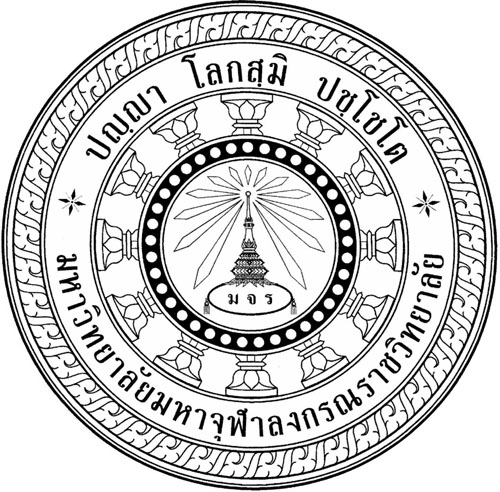 แบบสอบถามเพื่อการวิจัยเรื่องการส่งเสริมจิตสำนึกการเมืองภาคพลเมืองเพื่อพัฒนาระบอบประชาธิปไตยของประชาชน อำเภอเมืองแพร่ จังหวัดแพร่คำชี้แจง๑. แบบสอบถามฉบับนี้มีวัตถุประสงค์เพื่อศึกษาระดับการส่งเสริมจิตสำนึกการเมืองภาคพลเมืองเพื่อการพัฒนาระบอบประชาธิปไตยของประชาชน เพื่อเปรียบเทียบความคิดเห็นการส่งเสริมจิตสำนึกการเมืองภาคพลเมืองเพื่อการพัฒนาระบอบประชาธิปไตยของประชาชนและเพื่อศึกษาปัญหา อุปสรรคและข้อเสนอแนะเกี่ยวกับการส่งเสริมจิตสำนึกการเมืองภาคพลเมืองเพื่อการพัฒนาระบอบประชาธิปไตยของประชาชน อำเภอเมืองแพร่ จังหวัดแพร่๒. แบบสอบถามแบ่งออกเป็น ๓ ตอน ดังนี้ตอนที่ ๑ ข้อมูลทั่วไปของผู้ตอบแบบสอบถามตอนที่ ๒ การส่งเสริมจิตสำนึกการเมืองภาคพลเมืองเพื่อการพัฒนาระบอบประชาธิปไตยของประชาชน อำเภอเมืองแพร่ จังหวัดแพร่ตอนที่ ๓ แบบสอบถามปลายเปิด ให้ผู้ตอบแบบสอบถามแสดงความคิดเห็นเพิ่มเติมเกี่ยวกับปัญหา อุปสรรคและข้อเสนอแนะ ในการส่งเสริมจิตสำนึกการเมืองภาคพลเมืองเพื่อการพัฒนาระบอบประชาธิปไตยของประชาชน อำเภอเมืองแพร่ จังหวัดแพร่ขอความกรุณาตอบแบบสอบถามตามความเป็นจริงมากที่สุดข้อมูลที่ได้จะถือเป็นความลับเนื่องจากนำไปใช้ประโยชน์ในการศึกษาการส่งเสริมจิตสำนึกการเมืองภาคพลเมืองเพื่อการพัฒนาระบอบประชาธิปไตยของประชาชน อำเภอเมืองแพร่ จังหวัดแพร่ และผลการวิจัยจะเสนอในภาพรวมซึ่งจะไม่ก่อให้เกิดผลเสียหายใด ๆ แก่ผู้ตอบทั้งสิ้นผู้วิจัยหวังเป็นอย่างยิ่งว่าจะได้รับความอนุเคราะห์ในการตอบแบบสอบถามในครั้งนี้จึงขอเจริญพรมา ณ โอกาสนี้พระอโณทัย กตปุญโญ  (อุ่นเรือน)นักศึกษาปริญญาโทหลักสูตรรัฐศาสตรมหาบัณฑิตภาควิชารัฐศาสตร์ คณะสังคมศาสตร์มหาวิทยาลัยมหาจุฬาลงกรณราชวิทยาลัยแบบสอบถามเพื่อการวิจัยเรื่อง การส่งเสริมจิตสำนึกการเมืองภาคพลเมืองเพื่อพัฒนาระบอบประชาธิปไตยของประชาชนอำเภอเมืองแพร่ จังหวัดแพร่ตอนที่ ๑ ข้อมูลทั่วไปของผู้ตอบแบบสอบถามโปรดทำเครื่องหมาย   ลงในช่อง   หน้าข้อความต่อไปนี้ให้สมบูรณ์ตามความเป็นจริงเกี่ยวกับตัวผู้ตอบแบบสอบถาม๑.	เพศ	๑)   ชาย					๒)   หญิง๒. อายุ ๑)  ๑๘-๓๐ ปี  		๒)  ๓๑-๔๐ ปี 	๓)  ๔๑-๕๐ ปี	๔)  ๕๑-๖๐ ปี  		๕)  มากกว่า ๖๐ ปี๓.	ระดับการศึกษา	๑)  ประถมศึกษา 			๒)  มัธยมศึกษา๓)  อนุปริญญาหรือปริญญาตรี		๔)  ปริญญาโท๕)  อื่น ๆ ระบุ.....................................		 ๔.	อาชีพ			๑)  เกษตรกรรม 			๒)  ค้าขาย/นักธุรกิจ		๓)  รับจ้างทั่วไป			๔)  รับราชการ /รัฐวิสาหกิจ		๕)  นักเรียน/ นักศึกษา		๖)  	อื่น ๆ ระบุ.....................................๕. สถานภาพทางสังคมในชุมชน๑)  ผู้นำชุมชน 			๒)  เจ้าหน้าที่/สมาชิก อบต.๓)  นักเรียน/ นักศึกษา		๔)  ครู/ อาจารย์			๕)  อื่น ๆ ระบุ.....................................	ตอนที่ ๒ แบบสอบถามเรื่อง การส่งเสริมจิตสำนึกการเมืองภาคพลเมืองเพื่อการพัฒนาระบอบประชาธิปไตยของประชาชน อำเภอเมืองแพร่ จังหวัดแพร่คำชี้แจง โปรดอ่านข้อความและทำเครื่องหมาย ลงในช่อง  แสดงระดับความคิดเห็น ซึ่งแบ่งเป็น 
๕ ระดับ ตอนที่ ๓  แบบสอบถามเรื่อง การส่งเสริมจิตสำนึกการเมืองภาคพลเมืองเพื่อพัฒนาระบอบประชาธิปไตยของประชาชน อำเภอเมืองแพร่ จังหวัดแพร่	๑. การส่งเสริมจิตสำนึกการเมืองภาคพลเมืองเพื่อการพัฒนาระบอบประชาธิปไตยของประชาชน มีปัญหา อุปสรรค และข้อเสนอแนะอย่างไร...............................................................................................................................................................................................................................................................................................................................................................................................................................................................................................................................................................................................................................................................................................................................................................................................................................................................................................................................................................................................*** ขอขอบคุณทุกท่านที่สละเวลาอันมีค่าในการตอบแบบสอบถาม ***ภาคผนวก ซแบบสัมภาษณ์เพื่อการวิจัยแบบสัมภาษณ์เรื่อง การส่งเสริมจิตสำนึกการเมืองภาคพลเมืองเพื่อการพัฒนาระบอบประชาธิปไตยของประชาชน อำเภอเมืองแพร่ จังหวัดแพร่ตอนที่ ๑ ข้อมูลผู้ให้สัมภาษณ์๑. ชื่อผู้ให้สัมภาษณ์...............................................................นามสกุล..................................................๒. เพศ.............................................อายุ.....................ระดับการศึกษา.................................................๓. วันที่ให้สัมภาษณ์ วันที่..................เดือน............................................พ.ศ......................................ตอนที่ ๒ การส่งเสริมจิตสำนึกการเมืองภาคพลเมืองเพื่อการพัฒนาระบอบประชาธิปไตยของประชาชน อำเภอเมืองแพร่ จังหวัดแพร่	๑. ท่านคิดว่าการส่งเสริมจิตสำนึกการเมืองภาคพลเมือง ด้านการส่งเสริมให้มีความรู้มีการศึกษา ควรทำอย่างไร	๒. ท่านคิดว่าการส่งเสริมจิตสำนึกการเมืองภาคพลเมือง ด้านการส่งเสริมที่จะสามารถทำงานร่วมกับผู้อื่น ควรทำอย่างไร	๓. คิดว่าการส่งเสริมจิตสำนึกการเมืองภาคพลเมือง ด้านการส่งเสริมการยอมรับความแตกต่างทางสังคมวัฒนธรรม ควรทำอย่างไร	๔. คิดว่าการส่งเสริมจิตสำนึกการเมืองภาคพลเมือง ด้านการส่งเสริมการคิดวิเคราะห์อย่างมีเหตุผล ควรทำอย่างไร	๕. คิดว่าการส่งเสริมจิตสำนึกการเมืองภาคพลเมือง ด้านการส่งเสริมการแก้ไขปัญหาด้วนสันติวิธี ควรทำอย่างไร	๖. คิดว่าการส่งเสริมจิตสำนึกการเมืองภาคพลเมือง  ด้านการส่งเสริมการรักษาสิ่งแวดล้อม ควรทำอย่างไร	๗. คิดว่าการส่งเสริมจิตสำนึกการเมืองภาคพลเมือง ด้านการส่งเสริมสิทธิมนุษชยชน ควรทำอย่างไร๘. คิดว่าการส่งเสริมจิตสำนึกการเมืองภาคพลเมือง ด้านการส่งเสริมการมีส่วนร่วมทางการเมืองระดับท้องถิ่นละระดับชาติ ควรทำอย่างไร๑๐.  ท่านมีแนวคิดการส่งเสริมจิตสำนึกการเมืองภาคพลเมืองเพื่อการพัฒนาระบอบประชาธิปไตยของประชาชน ตามหลักธรรมการหลักสัปปุริสธรรม ๗ อย่างไรบ้าง- ธัมมัญญู เป็นผู้รู้จักเหตุ- อัตถัญญู เป็นผู้รู้จักผล- อัตตัญญู เป็นผู้รู้จักตน- มัตตัญญู เป็นผู้รู้จักประมาณ- กาลัญญู เป็นผู้รู้จักกาล- ปริสัญญู เป็นผู้รู้จักชุมชน- ปุคคลัญญู หรือ ปุคคลปโรปรัญญู เป็นผู้รู้จักบุคคล๑๐. ท่านคิดว่าการส่งเสริมจิตสำนึกการเมืองภาคพลเมืองเพื่อการพัฒนาระบอบประชาธิปไตยของประชาชน มีปัญหา อุปสรรค และข้อเสนอแนะอย่างไรขอขอบคุณที่ท่านให้ความร่วมมือการส่งเสริมจิตสำนึกการเมืองภาคพลเมืองเพื่อการพัฒนาระบอบประชาธิปไตยของประชาชน อำเภอเมืองแพร่ จังหวัดแพร่การส่งเสริมจิตสำนึกการเมืองภาคพลเมืองเพื่อการพัฒนาระบอบประชาธิปไตยของประชาชน อำเภอเมืองแพร่ จังหวัดแพร่ระดับความความคิดเห็นระดับความความคิดเห็นระดับความความคิดเห็นระดับความความคิดเห็นระดับความความคิดเห็นการส่งเสริมจิตสำนึกการเมืองภาคพลเมืองเพื่อการพัฒนาระบอบประชาธิปไตยของประชาชน อำเภอเมืองแพร่ จังหวัดแพร่การส่งเสริมจิตสำนึกการเมืองภาคพลเมืองเพื่อการพัฒนาระบอบประชาธิปไตยของประชาชน อำเภอเมืองแพร่ จังหวัดแพร่(๕)(๔)(๓)(๒)(๑)การส่งเสริมจิตสำนึกการเมืองภาคพลเมืองเพื่อการพัฒนาระบอบประชาธิปไตยของประชาชน อำเภอเมืองแพร่ จังหวัดแพร่การส่งเสริมจิตสำนึกการเมืองภาคพลเมืองเพื่อการพัฒนาระบอบประชาธิปไตยของประชาชน อำเภอเมืองแพร่ จังหวัดแพร่มากที่สุดมากปานกลางน้อยน้อยที่สุด๑. การส่งเสริมให้มีความรู้มีการศึกษา๑. การส่งเสริมให้มีความรู้มีการศึกษา1ท่านได้รับสิทธิและโอกาสทางการศึกษาเพื่อให้มีความรู้ในหน้าที่ของความเป็นพลเมือง2ท่านได้รับการฝึกอบรมเพื่อให้มีความรู้เกี่ยวกับความเป็นพลเมืองและถ่ายทอดความรู้ ข่าวสารทางการเมืองแก่ผู้อื่น3ท่านได้รับข้อมูลข่าวสารจากสื่อมวลชนเกี่ยวกับการเมืองอย่างสม่ำเสมอเท่าทันต่อสถานการณ์ปัจจุบัน4ท่านได้รับการส่งเสริมความรู้ความเข้าใจเกี่ยวกับสิทธิและหน้าที่ตามรัฐธรรมนูญที่ถูกต้อง5ท่านเป็นผู้มีความรู้ความเข้าใจต่อการเมืองการปกครองของประเทศและกระทำตนเป็นคนดีของสังคมด้วย๒. การส่งเสริมที่จะสามารถทำงานร่วมกับผู้อื่น๒. การส่งเสริมที่จะสามารถทำงานร่วมกับผู้อื่น1ท่านได้รับสิทธิและโอกาสในการทำงานประกอบอาชีพโดยสุจริต2ท่านได้สร้างความมั่นคงในอาชีพตามแนวทางของความเป็นส่วนหนึ่งของสังคม3ท่านมีแนวทางพัฒนาอาชีพและประสบการณ์เพื่อการทำงานร่วมกันอย่างมีความสุข4ท่านมีการปรับตัวเข้ากับสังคมของการทำงานที่ต้องทำงานร่วมกับผู้อื่นอย่างเหมาะสม5ท่านเป็นผู้ได้รับการยอมรับความไว้เนื้อเชื่อถือและเป็นที่ไว้วางใจของบุคคลทั่วไป๓. การส่งเสริมการยอมรับความแตกต่างทางสังคมวัฒนธรรม๓. การส่งเสริมการยอมรับความแตกต่างทางสังคมวัฒนธรรม1ท่านแสดงความคิดอย่างมีเหตุผลและรับฟังข้อคิดเห็นของผู้อื่น โดยการยอมรับเมื่อผู้อื่นมีเหตุผลที่ดีกว่า2ท่านยอมรับความแตกต่างทางสังคมวัฒนธรรมและสามารถที่จะปรับเข้าหากันได้3ท่านเรียนรู้และกล่อมเกลาทางการเมืองซึ่งจะช่วยทำให้เกิดความสมดุลทางสังคมวัฒนธรรมอย่างเหมาะสม4ท่านแสดงความรู้สึกและความเชื่อมั่นทางการเมืองต่อสาธารณชนและได้รับการยอมรับจากสาธารณชน5ท่านอาศัยอยู่ร่วมในชุมชนโดยยอมรับข้อแตกต่างทางสังคมและวัฒนธรรม๔. การส่งเสริมการคิดวิเคราะห์อย่างมีเหตุผล๔. การส่งเสริมการคิดวิเคราะห์อย่างมีเหตุผล1ท่านวิเคราะห์สถานการณ์บ้านเมืองเป็นไปตามเหตุปัจจัยและผลกระทบที่บุคคลนั้นยอมรับได้2ท่านใช้ตัวแทนของกลุ่มเพื่อการช่วยในการส่งเสริมความสงบสุขในสังคม3ท่านทำความเข้าใจเสรีภาพความเสมอภาคอำนาจความเป็นธรรมเป็นกระบวนการหนึ่งที่ควรกระทำเป็นการเบื้องต้น4ท่านส่งเสริมการคิดวิเคราะห์ปัญหาทางการเมืองอย่างมีเหตุผลเป็นการสร้างสมดุลในสังคม5ท่านรู้จักไตร่ตรองสถานการณ์บ้านเมืองอย่างรอบด้านและใช้สติพิจารณาอย่างมีเหตุผล๕. การส่งเสริมการแก้ไขปัญหาด้วนสันติวิธี๕. การส่งเสริมการแก้ไขปัญหาด้วนสันติวิธี1ท่านมีการใช้หลักแห่งเหตุเริ่มต้นของปัญหามาแก้ปัญหาโดยภาพรวม2ท่านมีการเจรจาไกล่เกลี่ยและต่อรองเป็นแนวทางของทั้งสองฝ่ายสามารถดำเนินการได้3ท่านมีการระงับความขัดแย้งโดยการใช้วิธีต่าง ๆ เป็นอีกแนวทางสันติวิธีที่จะทำให้เกิดความสงบสุข4ท่านมีการคำนึงถึงความปลอดภัยในชีวิตและทรัพย์สินที่เป็นประโยชน์ต่อตัวบุคคลและสาธารณประโยชน์อาจจะนำมาซึ่งความผาสุขได้5ท่านมีการใช้หลักธรรมทางศาสนาช่วยให้เกิดข้อตกลงในสังคมได้๖. การส่งเสริมการรักษาสิ่งแวดล้อม๖. การส่งเสริมการรักษาสิ่งแวดล้อม1ท่านส่งเสริมการสร้างจิตสำนึกเรื่องการอนุรักษ์ทรัพยากรธรรมชาติและสิ่งแวดล้อมในชุมชนและสังคมไทย2ท่านสนับสนุนกิจกรรมสาธารณประโยชน์ต่าง ๆ และการให้ความร่วมมือรวมถึงการสนับสนุนนโยบายของรัฐบาล3ท่านส่งเสริมและสนับสนุนให้ชุมชนเข้ามามีส่วนร่วมในการอนุรักษ์ฟื้นฟูดูแลและรักษาทรัพยากรธรรมชาติและสิ่งแวดล้อมให้เกิดประโยชน์สูงสุด4ท่านส่งเสริมและพัฒนาเพื่อฟื้นฟูสภาพแวดล้อมด้วยการปลูกป่าให้เป็นแหล่งท่องเที่ยวเชิงอนุรักษ์เป็นแหล่งอบรมให้ความรู้เกี่ยวกับระบบนิเวศเพื่อการพัฒนาคุณภาพชีวิตส่งเสริมอาชีพให้กับราษฎรในพื้นที่มีความเป็นอยู่ที่ดีขึ้น5ท่านสนับสนุนบุคคลที่มีความตั้งใจหรือกลุ่มบุคคลที่ต้องการรักษาสิ่งแวดล้อมให้สามารถทำกิจกรรมเพื่อประโยชน์ส่วนรวม๗. การส่งเสริมสิทธิมนุษชยชน๗. การส่งเสริมสิทธิมนุษชยชน1ท่านส่งเสริมความรู้ความเข้าใจด้านสิทธิมนุษชยชนชั้นพื้นฐานและกฎหมายเบื้องต้นที่เกี่ยวข้องให้แก่ประชาชน2ท่านส่งเสริมการบูรณาการการทำงานภายใต้หน่วยงานของรัฐและระหว่างของรัฐและภาคประชาสังคม3ท่านมีการสร้างความรู้ความเข้าใจความตระหนักในเรื่องสิทธิมนุษชยชนแก่ประชาชนทั่วไป4ท่านร่วมอำนวยความสะดวกในการร้องเรียนร้องทุกข์ของประชาชนเพื่อการเข้าถึงหลักสิทธิมนุษชยชนได้5ท่านมีการใช้หลักสิทธิมนุชยชนเพื่อส่งเสริมคนดีมีความตั้งใจทำงานเพื่อส่วนรวมให้สามารถยืนในสังคมได้อย่างเหมาะสม๘. การส่งเสริมการมีส่วนร่วมทางการเมืองระดับท้องถิ่นและระดับชาติ๘. การส่งเสริมการมีส่วนร่วมทางการเมืองระดับท้องถิ่นและระดับชาติ1ท่านส่งเสริมให้คนในชุมชนมีส่วนร่วมเกี่ยวกับการเมืองและรับทราบในการกำหนดนโยบายของรัฐทั้งในระดับชาติและระดับท้องถิ่น2ท่านส่งเสริมให้ประชาชนมีส่วนร่วมในการวางแผนพัฒนาเศรษฐกิจและสังคมทั้งในระดับชาติและระดับท้องถิ่น3ท่านส่งเสริมให้ประชาชนได้เรียนรู้ถึงสิทธิหน้าที่ที่ต้องทำทางการเมืองอย่างทันต่อสถานการณ์บ้านเมืองทั้งในประเทศและต่างประเทศ4ท่านส่งเสริมให้ผู้นำชุมชนและประชาชนเห็นถึงความสำคัญของการเลือกตั้งทั้งในระดับชาติและระดับท้องถิ่น5ท่านเป็นผู้รู้จักเลือกบุคคลเพื่อการพัฒนาทั้งระดับท้องถิ่นและระดับชาติ